Утверждено решением Совета депутатов Савеевского сельского поселения Рославльского района Смоленской области от 18.08.2017г. №  16ПОЛОЖЕНИЕо порядке владения, пользования и распоряженияимуществом, находящимся в собственности муниципального образования Савеевского сельского поселения Рославльского района Смоленской области1. Общие положения1.1. Настоящее Положение разработано в соответствии с Конституцией Российской Федерации, Гражданским кодексом Российской Федерации, Федеральным законом от 6 октября 2003 года № 131-ФЗ «Об общих принципах организации местного самоуправления в Российской Федерации», иными федеральными законами, Уставом муниципального образования Савеевского сельского поселения Рославльского района Смоленской области в целях регулирования механизма управления и распоряжения имуществом, находящимся в собственности муниципального образования Савеевского сельского поселения Рославльского района Смоленской области (далее - муниципальное имущество), повышения эффективности его использования, сохранения имущества в собственности муниципального образования Савеевского сельского поселения Рославльского района Смоленской области (далее – муниципальное образование), необходимого для обеспечения полномочий органов местного самоуправления муниципального образования по решению вопросов местного значения.Настоящее Положение регулирует порядок осуществления от имени муниципального образования деятельности органов местного самоуправления и должностных лиц органов местного самоуправления муниципального образования в рамках их компетенции по управлению и распоряжению муниципальным имуществом.Действие настоящего Положения не распространяется на отношения по управлению и распоряжению средствами бюджета муниципального образования Савеевского сельского поселения Рославльского района Смоленской области (далее – местный бюджет), земельными участками, ценными бумагами (за исключением акций), жилищным фондом, находящихся в собственности муниципального образования.1.2. Муниципальным имуществом является движимое и недвижимое имущество, принадлежащее на праве собственности муниципальному образованию: имущество, составляющее муниципальную казну, и имущество, закрепленное на праве хозяйственного ведения или оперативного управления за муниципальными предприятиями и учреждениями.1.3. Субъектом права муниципального имущества является муниципальное образование Савеевского сельского поселения Рославльского района Смоленской области.1.4.  Права собственника в отношении муниципального имущества от имени муниципального образования осуществляют органы местного самоуправления муниципального образования, в пределах полномочий, определенных Уставом муниципального образования Савеевского сельского поселения Рославльского района Смоленской области (далее – Устав) и настоящим Положением.1.5. Право собственности на муниципальное имущество возникает в случаях:- передачи в собственность муниципального образования объектов федеральной и областной собственности, иных муниципальных образований в порядке, установленном действующим законодательством Российской Федерации;- приобретения имущества за счет средств местного бюджета;- получения имущества в дар от физических и юридических лиц;- мены имущества муниципального образования на имущество юридических и физических лиц;- признания права собственности муниципального образования в судебном порядке;- в других случаях в соответствии с действующим законодательством Российской Федерации.1.6. Право на муниципальное имущество прекращается в случаях:- отчуждения имущества любым из способов, предусмотренных действующим законодательством Российской Федерации;- решения суда об обращении взыскания на муниципальное имущество;- по иным основаниям, предусмотренным действующим законодательством Российской Федерации.1.7.Особенности возникновения, осуществления и прекращения права собственности, а также порядок учета муниципального имущества устанавливаются федеральным законом.2. Полномочия органов местного самоуправления муниципального образования Савеевского сельского поселения Рославльского района Смоленской области по вопросам владения, пользования  и  распоряжения  муниципальным  имуществом2.1. К полномочиям Совета депутатов Савеевского сельского поселения Рославльского района Смоленской области относятся следующие вопросы:- утверждение порядка управления и распоряжения муниципальным имуществом;- учреждение хозяйственных обществ, в том числе межмуниципальных, некоммерческих организаций в форме автономных некоммерческих организаций и фондов;- утверждение прогнозного плана (программы) приватизации муниципального имущества;- утверждение отчета о выполнении прогнозного плана (программы) приватизации муниципального имущества;-определение порядка принятия решений о создании, реорганизации и ликвидации муниципальных предприятий;- иные вопросы в соответствии с действующим законодательством и настоящим Положением.2.2.  К полномочиям Администрации Савеевского сельского поселения Рославльского района Смоленской области относятся следующие вопросы:- владение, пользование и распоряжение муниципальным имуществом в соответствии с действующим законодательством Российской Федерации и настоящим Положением;- внесение предложений на Совет депутатов Савеевского сельского поселения Рославльского района Смоленской области об отчуждении муниципального имущества, приватизации муниципальных унитарных предприятий;- принятие решений о проведении торгов на право заключения договоров аренды муниципального имущества, иных договоров, предусматривающих переход прав владения и (или) пользования муниципальным имуществом, в том числе договоров долгосрочной аренды (на срок более одного года) недвижимого муниципального имущества, в том числе находящегося в хозяйственном ведении или оперативном управлении;-принятие решений об условиях приватизации муниципального недвижимого имущества, в том числе  арендуемого субъектами малого и среднего предпринимательства в случаях, установленных Федеральным законом от 22.07.2008 года № 159-ФЗ «Об особенностях отчуждения недвижимого имущества, находящегося в государственной собственности субъектов Российской Федерации или в муниципальной собственности и арендуемого субъектами малого и среднего предпринимательства, и о внесении изменений в отдельные законодательные акты Российской Федерации»;- принятие решений о принятии имущества в дар от юридических и физических лиц, за исключением имущества в виде денежных средств;- определение порядка согласования крупных сделок, осуществление заимствований, сделок, в совершении которых имеется заинтересованность руководителей, и иных сделок, осуществляемых муниципальными унитарными предприятиями, муниципальными казенными предприятиями и муниципальными автономными и бюджетными учреждениями с движимым имуществом;- согласование осуществления сделок муниципальными унитарными предприятиями с движимым имуществом, находящимся в их хозяйственном ведении;- принятие решений о создании муниципальных предприятий, их реорганизации и ликвидации в порядке, установленном Советом депутатов Савеевского сельского поселения Рославльского района Смоленской области;- создание муниципальных учреждений, решение вопросов их реорганизации и ликвидации;- определение порядка принятия решений о создании, реорганизации и ликвидации муниципальных учреждений, порядка изменения типа муниципального учреждения в целях создания муниципального бюджетного, казенного, автономного учреждения, а также утверждение их уставов и внесение в них изменений;- определение целей, условий и порядка деятельности муниципальных унитарных предприятий, учреждений;- управление муниципальными учреждениями образования, культуры, физкультурно-спортивными учреждениями, их материально-техническое снабжение;- подготовка и предоставление на государственную регистрацию документов для регистрации права собственности на недвижимое муниципальное имущество(в том числе на земельные участки под объектами недвижимости), обременения права собственности;- организация учета и инвентаризации муниципального имущества, ведение реестра муниципального имущества, выдача свидетельств о внесении в реестр объектов муниципального имущества и выписок из реестра муниципального имущества;- подготовка и заключение договоров купли – продажи муниципального имущества, договоров залога и мены имущества, находящегося в муниципальной казне;- подготовка и заключение договоров аренды муниципального имущества, договоров безвозмездного пользования муниципальным имуществом, договоров доверительного управления муниципальным имуществом, концессионных соглашений, и иных договоров, предусматривающих переход прав владения и (или) пользования в отношении муниципального имущества, соглашений о расторжении таких договоров; подписание актов приема-передачи муниципального имущества;- согласование с лицами, с которыми заключены договоры аренды, иные договоры, предусматривающие переход прав владения и (или) пользования (за исключением договоров безвозмездного пользования), передачу таких прав в отношении части или частей помещения, здания, строения или сооружения третьим лицам;- подготовка документов о передаче муниципального имущества в федеральную,  областную собственность, собственность иных муниципальных образований;- организация торгов по продаже муниципального имущества или права на заключение договоров аренды муниципального имущества, безвозмездного пользования муниципальным имуществом;- принятие решений о заключении концессионных соглашений путем проведения конкурса на право заключения концессионных соглашений;- осуществление контроля за поступлением в местный бюджет средств от продажи, аренды и иных доходов от использования муниципального имущества;- осуществление иных полномочий в сфере управления и распоряжения муниципальным имуществом, отнесенных Уставом к полномочиям Администрации Савеевского сельского поселения Рославльского района Смоленской области (далее - Администрация).3. Муниципальная казна.Порядок управления и распоряжения муниципальной казной3.1. Имущество, составляющее муниципальную казну3.1.1. Средства местного бюджета и иное муниципальное имущество, не закрепленное за муниципальными предприятиями и учреждениями на праве хозяйственного ведения или оперативного управления, составляют муниципальную казну.3.1.2. В муниципальную казну могут включаться:-средства местного бюджета;-земельные участки, отнесенные к собственности муниципального образования в соответствии с федеральным законодательством, другие природные ресурсы, находящиеся в собственности муниципального образования;-муниципальный жилищный фонд и муниципальные нежилые помещения, здания, строения, сооружения;-автомобильные дороги вне границ населенных пунктов в границах муниципального образования;-объекты инфраструктуры;- имущественные комплексы ликвидированных муниципальных предприятий, учреждений;-ценные бумаги и другие финансовые активы;- иное движимое и недвижимое имущество, признаваемое или признанное в установленном действующим   законодательством   порядке собственностью   муниципального образования, в том числе находящееся в законном ведении, управлении, пользовании юридических и физических лиц.3.2. Включение муниципального имущества в состав муниципальной казны3.2.1. Включение муниципального имущества в состав муниципальной казны осуществляется на основании постановления Администрации.3.2.2. Основаниями отнесения объектов муниципального имущества к муниципальной казне являются:- отсутствие закрепления муниципального имущества за муниципальными унитарными предприятиями и учреждениями на праве хозяйственного ведения или оперативного управления;- принятие в собственность муниципального образования из федеральной и областной собственности, иных муниципальных образований имущества, приобретение или прием безвозмездно в собственность муниципального образования имущества юридических или физических лиц;- отсутствие собственника имущества, отказ собственника от имущества или утрата собственником права на имущество по иным основаниям, предусмотренным действующим законодательством, на которое в случаях и в порядке, установленных действующим законодательством, приобретено право собственности;- изъятие излишнего, неиспользуемого или используемого не по назначению имущества, закрепленного за муниципальным предприятием или учреждением на праве оперативного управления;- отказ муниципального предприятия или учреждения от права хозяйственного ведения или оперативного управления на муниципальное имущество;- имущество, оставшееся после ликвидации муниципальных предприятий и учреждений;- создание имущества за счет средств местного бюджета;- иные основания, предусмотренные действующим законодательством Российской Федерации.3.3. Управление  и  распоряжение муниципальным имуществом, составляющим муниципальную казну3.3.1. Целями управления  и  распоряжения  муниципальным имуществом, составляющим  муниципальную казну,  являются:- содействие её сохранению и воспроизводству;- получение доходов в местный бюджет от ее использования;- обеспечение обязательств муниципального образования;- обеспечение общественных потребностей населения муниципального образования;- привлечение инвестиций и стимулирование предпринимательской активности на территории муниципального образования.3.3.2. Для достижения указанных целей при управлении  и  распоряжении  муниципальным имуществом, составляющим муниципальную казну,  решаются следующие задачи:- пообъектно полный и системный учет муниципального имущества, составляющего муниципальную казну, и своевременное отражение его движения;- сохранение  и  приумножение в составе  муниципальной казны  муниципального имущества , управление  и  распоряжение  которым,  обеспечивает привлечение в доход  местного бюджета дополнительных средств, а также сохранение в составе муниципальной казны  муниципального имущества , необходимого для обеспечения общественных потребностей населения муниципального образования;- выявление и применение наиболее эффективных способов использования муниципального имущества;- контроль за сохранностью и использованием муниципального имущества по целевому назначению.3.3.3. Муниципальное имущество, состоящее в муниципальной казне, может быть предметом залога  и  иных обременений, может отчуждаться в собственность юридических  и  физических лиц, в федеральную и областную собственность  и  собственность иных муниципальных образований, а также передаваться во  владение ,  пользование  и распоряжение  без изменения формы собственности на основании договоров в порядке, установленном законодательством Российской Федерации  и  настоящим  Положением .3.4. Исключение муниципального имущества из муниципальной казны Исключение муниципального имущества из муниципальной казны осуществляется на основании постановления Администрации при закреплении этого имущества за муниципальными предприятиями и муниципальными учреждениями на праве хозяйственного ведения или оперативного управления или при отчуждении его в собственность юридических и физических лиц, в государственную собственность и собственность иных муниципальных образований.3.5. Управление акциями в уставном капитале хозяйственных обществ3.5.1. Управление принадлежащими муниципальному образованию акциями (долями, паями) в уставном капитале хозяйственных обществ от имени муниципального образования осуществляет Администрация. 3.5.2. Участие в управлении акциями (долями, паями) осуществляется через представителей.Представителями муниципального образования в органах управления хозяйственных обществ, акции (доли) которых находятся в собственности муниципального образования, могут быть:- муниципальные служащие Администрации;- иные граждане Российской Федерации на основании доверенности. Должностные лица Администрации не могут получать вознаграждение в денежной и иной форме за выполнение функций представителя.Полномочия представителей устанавливаются доверенностью, выданной Главой муниципального образования Савеевского сельского поселения Рославльского района Смоленской области. 3.5.3. Представители муниципального образования в совете директоров и ревизионной комиссии акционерного общества, 100 процентов акций которого принадлежат муниципальному образованию, назначаются Администрацией.В случае если 100 процентов акций акционерного общества принадлежат муниципальному образованию, решением общего собрания акционеров является решение (распоряжение) Администрации.4.  Управление  и  распоряжение  муниципальным  имуществом, закрепленным за муниципальными предприятиями  и  муниципальными учреждениями 4.1. Передача имущества на праве хозяйственного ведения и оперативного управления4.1.1. По решению собственника (учредителя) муниципальное имущество может быть закреплено:- на праве хозяйственного ведения за муниципальным унитарным предприятием, основанном на праве хозяйственного ведения;- на праве оперативного управления за муниципальным унитарным предприятием, основанным на праве оперативного управления (казенным предприятием), либо за муниципальным учреждением.4.1.2.  Право хозяйственного ведения, право оперативного управления на муниципальное имущество, закрепляемое за муниципальными предприятиями и муниципальными учреждениями, возникает с момента передачи объектов на их баланс на основании акта приема-передачи муниципального имущества (передаточный акт), подписанного руководителем предприятия или учреждения и собственником (учредителем).В передаточном акте указываются сведения о количестве и составе передаваемого муниципального имущества, его фактическое состояние. Передаваемое муниципальное имущество должно быть индивидуально определено.4.1.3.  Имущество, приобретенное (произведенное) предприятием или учреждением в ходе осуществления уставной деятельности, поступает в их хозяйственное ведение или оперативное управление с момента регистрации этого имущества на счетах бухгалтерского учета предприятия, учреждения.4.1.4. Право хозяйственного ведения и право оперативного управления недвижимым муниципальным имуществом наступает у предприятия или учреждения с момента государственной регистрации этих прав.4.2. Управление  и  распоряжение муниципальным имуществом , закрепленным за муниципальными предприятиями  и муниципальными учреждениями на праве хозяйственного ведения и оперативного управления4.2.1. Муниципальные унитарные предприятия и муниципальные учреждения используют закрепленное за ними муниципальное имущество в соответствии с заданиями собственника, задачами их деятельности, определенными уставами, целевым назначением предоставленных для этих целей объектов муниципального имущества.4.2.2. Муниципальное унитарное предприятие вправе распоряжаться принадлежащим ему на праве хозяйственного ведения недвижимым имуществом: отчуждать, сдавать его в аренду, отдавать в залог, вносить в качестве вклада в уставный (складочный) капитал хозяйственных обществ и товариществ или иным способом распоряжаться этим имуществом только с согласия собственникаОстальным имуществом, принадлежащем муниципальному предприятию, основанному на праве хозяйственного ведения, оно распоряжается самостоятельно, за исключением случаев, установленных Федеральным законом от 14.11.2002 года № 161-ФЗ «О государственных и муниципальных унитарных предприятиях»или иными правовыми актами.4.2.3. Казенное предприятие вправе отчуждать или иным способом распоряжаться закрепленным за ним на праве оперативного управления муниципальным имуществом только с согласия Администрации.Казенное предприятие самостоятельно реализует производимую им продукцию, если иное не предусмотрено федеральными законами или иными нормативными правовыми актами Российской Федерации.4.2.4. Муниципальное бюджетное учреждение без согласия собственника не вправе распоряжаться особо ценным движимым имуществом, закрепленным за ним собственником или приобретенным бюджетным учреждением за счет средств, выделенных ему собственником на приобретение такого имущества, а также недвижимым имуществом.Остальным находящимся на праве оперативного управления муниципальным имуществом бюджетное учреждение вправе распоряжаться самостоятельно, если иное не предусмотрено Федеральным законом от 12.01.1996 года № 7-ФЗ «О некоммерческих организациях».4.2.5. Муниципальное автономное учреждение без согласия учредителя не вправе распоряжаться недвижимым имуществом и особо ценным движимым имуществом, закрепленным за ним учредителем или приобретенным автономным учреждением за счет средств, выделенных ему учредителем на приобретение этого имущества. Остальным имуществом, в том числе недвижимым имуществом, автономное учреждение вправе распоряжаться самостоятельно, если иное не предусмотрено Федеральным законом от 03.11.2006года № 174-ФЗ «Об автономных учреждениях».4.2.6. Плоды, продукция и доходы от использования муниципального имущества, находящегося в хозяйственном ведении или оперативном управлении, а также имущество, приобретенное унитарным предприятием или учреждением по договору или иным основаниям, поступают в хозяйственное ведение или оперативное управление предприятия или учреждения в порядке, установленном Гражданским кодексом Российской Федерации, другими законами и иными правовыми актами.4.2.7. Муниципальные унитарные предприятия, основанные на праве хозяйственного ведения или оперативного управления, ежегодно перечисляют в местный бюджет часть прибыли, остающейся в его распоряжении после уплаты налогов и иных обязательных платежей, в порядке, в размерах и в сроки, которые определяются Администрацией.Остальная часть прибыли используется муниципальным унитарным предприятием в порядке, установленном действующим законодательством, нормативными правовыми актами органов местного самоуправления, Уставом и коллективным договором муниципального предприятия.4.3. Прекращение права хозяйственного ведения, права оперативного управленияПраво хозяйственного ведения и право оперативного управления имуществом прекращаются по основаниям и в порядке, предусмотренным Гражданским кодексом Российской Федерации, другими законами и иными правовыми актами для прекращения права собственности, а также в случаях правомерного изъятия имущества у предприятия или учреждения по решению собственника.5. Отчуждение муниципального имущества в собственность иных лиц5.1. Приватизация муниципального имущества5.1.1. Под приватизацией муниципального имущества понимается возмездное отчуждение находящегося в собственности муниципального образования муниципального имущества в собственность физических и (или) юридических лиц.5.1.2. Приватизация муниципального имущества осуществляется в соответствии с законодательством Российской Федерации о приватизации государственного и муниципального имущества, а также решениями Совета депутатов Савеевского сельского поселения Рославльского района Смоленской области.5.2. Передача имущества в государственную собственность или собственность иных муниципальных образованийМуниципальное имущество может передаваться в федеральную, областную собственность, муниципальную собственность иных муниципальных образований в случаях и в порядке, предусмотренных действующим законодательством Российской Федерации.6.Порядок и условия передачи муниципального  имущества  во временное владение,  пользование и распоряжение иных лиц по договору6.1. Условия передачи муниципального имущества6.1.1. Заключение договоров аренды, договоров безвозмездного  пользования , договоров доверительного управления  имуществом , иных договоров, предусматривающих переход прав  владения  и  (или)  пользования  в отношении муниципального  имущества , не закрепленного на праве хозяйственного ведения или оперативного управления, может быть осуществлено только по результатам проведения конкурсов или аукционов на право заключения таких договоров, за исключением предоставления указанных прав на такое имущество:- на основании международных договоров Российской Федерации (в том числе межправительственных соглашений), федеральных законов, устанавливающих иной порядок  распоряжения  этим  имуществом , актов Президента Российской Федерации, актов Правительства Российской Федерации, решений суда, вступивших в законную силу;- государственным органам, органам местного самоуправления, а также государственным внебюджетным фондам, Центральному банку Российской Федерации;- государственным и муниципальным учреждениям;- некоммерческим организациям, созданным в форме ассоциаций и союзов, религиозных и общественных организаций (объединений) (в том числе политическим партиям, общественным движениям, общественным фондам, общественным учреждениям, органам общественной самодеятельности, профессиональным союзам, их объединениям (ассоциациям), первичным профсоюзным организациям), объединений работодателей, товариществ собственников жилья, социально ориентированным некоммерческим организациям при условии осуществления ими деятельности, направленной на решение социальных проблем, развитие гражданского общества в Российской Федерации, а также других видов деятельности, предусмотренных статьей 31.1 Федерального закона от 12.01.1996 года № 7-ФЗ «О некоммерческих организациях»;- адвокатским, нотариальным, торгово-промышленным палатам;- медицинским организациям, организациям, осуществляющим образовательную деятельность;- для размещения сетей связи, объектов почтовой связи;- лицу, обладающему правами  владения  и  (или)  пользования  сетью инженерно-технического обеспечения, в случае, если передаваемое  имущество  является частью соответствующей сети инженерно-технического обеспечения  и  данные часть сети и сеть являются технологически связанными в соответствии с законодательством о градостроительной деятельности;- в порядке, установленном главой 5 Федерального закона от 26.07.2006года№135-ФЗ «О защите  конкуренции»;- лицу, с которым заключен государственный или муниципальный контракт по результатам конкурса или аукциона, проведенных в соответствии с Федеральным законом 5 апреля 2013 года № 44-ФЗ «О контрактной системе в сфере закупок товаров, работ, услуг для обеспечения государственных и муниципальных нужд», если предоставление указанных прав было предусмотрено конкурсной документацией, документацией об аукционе для целей исполнения этого государственного или муниципального контракта. Срок предоставления указанных прав на такое имущество не может превышать срок исполнения государственного или муниципального контракта;- на срок не более чем тридцать календарных дней в течение шести последовательных календарных месяцев (предоставление указанных прав на такое имущество одному лицу на совокупный срок более чем тридцать календарных дней в течение шести последовательных календарных месяцев без проведения конкурсов или аукционов запрещается);- взамен недвижимого имущества, права, в отношении которого прекращаются в связи со сносом или с реконструкцией здания, строения, сооружения, которыми или частью которых является такое недвижимое имущество, либо в связи с предоставлением прав на такое недвижимое имущество государственным или муниципальным организациям, осуществляющим образовательную деятельность, медицинским организациям. При этом недвижимое имущество, права на которое предоставляются, должно быть равнозначным ранее имевшемуся недвижимому имуществу по месту расположения, площади и определяемой в соответствии с законодательством Российской Федерации, регулирующим оценочную деятельность, стоимости. Условия, при которых недвижимое имущество признается равнозначным ранее имеющемуся недвижимому имуществу, устанавливаются федеральным антимонопольным органом;- правопреемнику приватизированного унитарного предприятия в случае, если такое имущество не включено в состав подлежащих приватизации активов приватизированного унитарного предприятия, но технологически и функционально связано с приватизированным имуществом и отнесено федеральными законами к объектам гражданских прав, оборот которых не допускается, или к объектам, которые могут находиться только в государственной или муниципальной собственности;- являющееся частью или частями помещения, здания, строения или сооружения, если общая площадь передаваемого имущества составляет не более чем двадцать квадратных метров и не превышает десять процентов площади соответствующего помещения, здания, строения или сооружения, права на которые принадлежат лицу, передающему такое имущество;- лицу,  подавшему единственную заявку на участие в конкурсе или аукционе, в случае, если указанная заявка соответствует требованиям и условиям, предусмотренным конкурсной документацией или документацией об аукционе, а также лицу, признанному единственным участником конкурса или аукциона, на условиях и по цене, которые предусмотрены заявкой на участие в конкурсе или аукционе и конкурсной документацией или документацией об аукционе, но по цене не менее начальной (минимальной) цены договора (лота), указанной в извещении о проведении конкурса или аукциона. При этом для организатора торгов заключение предусмотренных настоящим подпунктом договоров в этих случаях является обязательным;- передаваемое  в субаренду или в безвозмездное пользование лицом, которому права владения и (или) пользования в отношении муниципального имущества предоставлены по результатам проведения торгов или в случае, если такие торги признаны несостоявшимися, либо в случае, если указанные права предоставлены на основании государственного или муниципального контракта или на основании абзаца  второго подпункта 6.1.1.;6.1.2. Решение в форме постановления Администрации о заключении договоров аренды, договоров безвозмездного  пользования , договоров доверительного управления  муниципальным имуществом , иных договоров, предусматривающих переход прав  владения  и  (или)  пользования  в отношении муниципального  имущества , не закрепленного на праве хозяйственного ведения или оперативного управления в соответствии с подпунктом6.1.1 пункта 6.1 настоящего Положения принимает - Администрация в соответствии с действующем законодательством Российской Федерации.6.1.3. Методика определения начальной цены договора, в случае если договор является возмездным, а также методика определения цены договора в случае, предусмотренном абзацем 12 подпункта 6.1.1 пункта 6.1 настоящего Положения, утверждается постановлением Администрации.6.2. Предоставление во временное  владение,  пользование,  распоряжение муниципального  имущества, находящегося в хозяйственном ведении или оперативном управлении предприятий6.2.1. В порядке, предусмотренном подпунктом 6.1.1пункта 6.1 настоящего  Положения, осуществляется заключение договоров аренды, договоров безвозмездного  пользования, иных договоров, предусматривающих переход прав  владения  и  (или)  пользования  в отношении:- муниципального недвижимого имущества, которое принадлежит на праве хозяйственного ведения либо оперативного управления государственным или муниципальным унитарным предприятиям;- муниципального недвижимого имущества, закрепленного на праве оперативного управления за государственными или муниципальными автономными учреждениями;- муниципального имущества, которое принадлежит на праве оперативного управления государственным или муниципальным бюджетным и казенным учреждениям, государственным органам, органам местного самоуправления.6.3. Порядок проведения конкурсов или аукционов на право заключения договоровПорядок проведения конкурсов или аукционов на право заключения договоров, указанных в пунктах 6.1 и 6.2 настоящего Положения ,  и  перечень случаев заключения указанных договоров путем проведения торгов в форме конкурса установлены приказом ФАС РФ от 10.02.2010 года № 67 «О порядке проведения конкурсов или аукционов на право заключения договоров аренды, договоров безвозмездного  пользования , договоров доверительного управления  имуществом , иных договоров, предусматривающих переход прав  владения  и  (или)  пользования  в отношении государственного или муниципального  имущества ,  и  перечне видов имущества, в отношении которого заключение указанных договоров может осуществляться путем проведения торгов в форме конкурса».6.4. Доверительное управление муниципальным имуществом6.4.1. В доверительное управление передается муниципальное имущество, состоящее в муниципальной казне: - предприятия и иные имущественные комплексы;- отдельные объекты, относящиеся к недвижимому имуществу;- акции акционерных обществ за исключением акций акционерных обществ, созданных в процессе приватизации муниципальных унитарных предприятий;- доли в уставном капитале хозяйственных обществ.6.4.2. Имущественные комплексы и отдельные объекты недвижимого имущества, находящиеся в собственности муниципального образования, передаются в доверительное управление вместе с земельными участками (имущественными правами на земельные участки), необходимыми для их использования.6.4.3. Учредителем управления от имени муниципального образования Савеевского сельского поселения Рославльского района Смоленской области выступает Администрация.6.4.4. Решение Администрации об учреждении доверительного управления муниципальным имуществом должно:- содержать поручение должностному лицу Администрации провести торги на право заключения договора доверительного управления конкретными объектами, (далее - договор), либо заключить договор с конкретным доверительным управляющим по передаче ему этого муниципального имущества целевым образом.- устанавливать форму проведения торгов (открытый или закрытый конкурс) и категории участников торгов при проведении закрытого конкурса;- устанавливать размер вознаграждения доверительному управляющему;- устанавливать способ обеспечения обязательств доверительного управляющего по договору.6.4.5. Для принятия решения об учреждении доверительного управления муниципальным имуществом должностное лицо Администрации подготавливает следующие документы:- проект постановления Администрации об учреждении доверительного управления; - пояснительную записку с обоснованием:а) целесообразности передачи муниципального имущества в доверительное управление,б) выбора формы заключения договора (на торгах или целевым образом),в) выбора кандидатуры доверительного управляющего (при заключении договора целевым образом),г) выбора формы проведения торгов и кандидатур участников торгов при проведении закрытого конкурса,д) размера вознаграждения доверительного управляющего как части дохода, получаемого в результате доверительного управления имуществом,е) размера платежа за право заключения договора, который не может быть меньше затрат организатора торгов на подготовку конкурсной документации,ж) применения залога или банковской гарантии в качестве обеспечения доверительным управляющим исполнения обязательств по договору;- копию отчета профессионального оценщика о рыночной стоимости объекта доверительного управления;- проект договора, заключаемого целевым образом;- проект конкурсной документации (при принятии решения о проведении торгов), включающей: а) порядок и условия проведения торгов,б) проект информационного сообщения о проведении торгов,в) форму заявки на участие в торгах,г) критерии выбора победителя торгов,д) начальный размер платежа, выплачиваемого победителем торгов, за право заключения договора,ж) проект договора, заключаемого по результатам торгов.6.5. Проведение торгов на право заключения договора доверительного управления6.5.1. Торги проводятся в форме конкурса, открытого или закрытого по составу участников и закрытого по форме подачи предложений по выполнению условий конкурса.Организатором торгов выступает Администрация, которая создает соответствующую конкурсную комиссию.6.5.2. Победителем торгов признается участник торгов, представивший экономически обоснованную программу, обеспечивающую наибольший доход выгодоприобретателю, имеющий наилучшие профессиональные возможности для ее реализации, назначивший наименьший размер вознаграждения и возмещения расходов доверительного управляющего за счет этого дохода.Выгодоприобретателем от лица муниципального образования Савеевского сельского поселения Рославльского района Смоленской области выступает.6.5.3. После определения победителя торгов, лицо, выигравшее торги, и организатор торгов подписывают протокол о результатах торгов. В протоколе должны содержаться:- сведения об объекте доверительного управления;- сведения о победителе торгов;- обязанности сторон по заключению договора;- обязанности победителя торгов по государственной регистрации договора, если объектом доверительного управления является недвижимое имущество.Протокол о результатах торгов оформляется и подписывается сторонами в день проведения торгов в двух экземплярах.6.6. Передача имущества в доверительное управление6.6.1. Договор должен быть подписан сторонами не позднее двадцати дней после оформления протокола о результатах торгов.6.6.2. Передача муниципального имущества доверительному управляющему осуществляется на основании договора по акту приемки - передачи с указанием рыночной стоимости передаваемого имущества. При передаче в доверительное управление предприятий как имущественных комплексов учредитель управления передает дополнительно: акт инвентаризации имущества, бухгалтерский баланс, заключение независимого аудитора о составе и рыночной стоимости имущества, включая перечень всех долгов, прав требования и исключительных прав.6.6.3. Движимое и недвижимое имущество, приобретаемое доверительным управляющим в собственность муниципального образования в процессе управления муниципальным имуществом, включается в состав имущества, переданного в доверительное управление, на основании заключаемого между учредителем управления и доверительным управляющим дополнительного соглашения к договору, если иное не предусмотрено в договоре.6.6.4. При передаче в доверительное управление акций акционерных обществ договор должен предусматривать предоставление доверительным управляющим в качестве обеспечения исполнения обязательств по договору безотзывную банковскую гарантию банка, согласованного с учредителем управления, или залог, предметом которого являются имеющие высокую степень ликвидности и принадлежащие доверительному управляющему на праве собственности объекты недвижимого имущества, ценные бумаги, рыночная стоимость которых не может быть менее рыночной стоимости пакета акций, передаваемого в доверительное управление. При передаче в доверительное управление иного муниципального имущества, надлежащее исполнение обязательств доверительным управляющим обеспечивается залогом его имущества.6.7. Осуществление доверительного управления6.7.1. Доверительный управляющий не вправе отчуждать и передавать в залог переданное ему в доверительное управление муниципальное имущество, а также налагать какие-либо иные обременения на находящиеся в доверительном управлении акции акционерных обществ.6.7.2. Голосование на общих собраниях акционеров (участников) хозяйственного общества при управлении акциями (долями), переданными в доверительное управление, доверительный управляющий в письменной форме согласовывает с Администрацией по вопросам:- реорганизации и ликвидации акционерного общества;- внесения изменений и дополнений в учредительные документы акционерного общества;- изменения величины уставного капитала акционерного общества;- совершения крупной сделки от имени акционерного общества;- принятия решения об участии акционерного общества в других организациях; - эмиссии ценных бумаг акционерного общества;- утверждения годового отчета. 6.8. Возмещение расходов доверительного управляющего6.8.1. Возмещение расходов доверительного управляющего по управлению муниципальным имуществом, переданным ему в доверительное управление, осуществляется за счет и в пределах доходов (дивидендов по акциям), полученных от использования муниципального имущества.Предельный размер доли дохода, направляемой на возмещение расходов доверительного управляющего, устанавливается учредителем доверительного управления при заключении договора доверительного управления.6.8.2. Возмещению подлежат:- командировочные расходы, связанные с осуществлением функций доверительного управляющего, в соответствии с действующими нормативами; - почтовые, телефонные и телеграфные расходы;- расходы по уплате налога на имущество, переданное в доверительное управление;- затраты на проведение по инициативе учредителя доверительного управления внеочередных собраний акционеров, независимых экспертиз и аудита деятельности акционерного общества (при доверительном управлении акциями).7. Порядок передачи муниципального имущества в залог7.1. Имущество, которое может быть предметом залога7.1.1. В целях обеспечения исполнения обязательств муниципального образования и предприятий перед третьими лицами, может передаваться в залог муниципальное имущество:- составляющее муниципальную казну;- принадлежащее предприятию на праве хозяйственного ведения.7.1.2. Муниципальное имущество может быть предметом залога для обеспечения исполнения обязательств третьих лиц.7.2. Залог имущества, находящегося в муниципальной казне7.2.1. Муниципальное имущество, находящееся в муниципальной казне, по решению Администрации может передаваться в залог в порядке, установленном законодательством Российской Федерации и настоящим Положением, за исключением муниципального имущества, не подлежащего приватизации в соответствии с законодательством Российской Федерации.7.2.2. Залог имущества, находящегося в муниципальной казне, возникает в силу договора, заключаемого муниципальным образованием Савеевского сельского поселения Рославльского района Смоленской области с кредитором по обеспечиваемому залогом обязательству.7.2.3. Требования залогодержателя (кредитора) удовлетворяются из стоимости заложенного муниципального имущества по решению суда.7.2.4. Заключение соглашения об обращении взыскания на заложенное муниципальное имущество во внесудебном порядке не допускается.7.3. Залог муниципального имущества, принадлежащего предприятию на праве хозяйственного ведения7.3.1. Предприятие в целях обеспечения исполнения обязательств может в порядке, установленном законодательством Российской Федерации и настоящим Положением, передавать в залог движимое и недвижимое муниципальное имущество, принадлежащее ему на праве хозяйственного ведения, кроме имущества, предназначенного для непосредственного использования в производственном процессе, а также не подлежащего приватизации в соответствии с законодательством Российской Федерации.7.3.2. Передача предприятием в залог объектов недвижимого имущества, принадлежащих ему на праве хозяйственного ведения, может осуществляться при условии получения письменного согласия собственника-постановления Администрации. 7.3.3. Предприятие для получения разрешения на залог недвижимого имущества, принадлежащего ему на праве хозяйственного ведения, направляет письменное заявление в Администрацию с приложением:- проекта договора о залоге;- свидетельства о внесении муниципального имущества, имеющегося у предприятия, в реестр;- заключения независимого профессионального оценщика о рыночной стоимости передаваемого в залог муниципального имущества;- финансово-экономического обоснования возможности выполнения предприятием обязательств, обеспечиваемых залогом муниципального имущества, в сроки, устанавливаемые договором о залоге этого имущества.7.3.4. Администрация вправе отказать предприятию в выдаче разрешения на залог муниципального имущества, принадлежащего ему на праве хозяйственного ведения, если представленные предприятием документы не соответствуют законодательству Российской Федерации и настоящему Положению, а также в случае, если в отношении предприятия:- принято решение о его приватизации, реорганизации или ликвидации;- возбуждено производство по делу о несостоятельности (банкротстве).7.3.5. При соответствии документов, представленных предприятием, законодательству Российской Федерации  и  настоящему  Положению, Администрация муниципального образования в месячный срок со дня поступления этих документов издает  постановление о разрешении предприятию внесения в залог принадлежащего ему на праве хозяйственного ведения муниципального  имущества  с приложением документов, представленных предприятием.8. Контроль за сохранностью и использованием по назначению муниципального имущества8.1. Цели и задачи контроля8.1.1. Контроль за сохранностью и использованием по назначению муниципального имущества осуществляется в целях:- достоверного установления фактического наличия  и  состояния муниципального  имущества , закрепленного за организациями или переданного им во временное  владение,  пользование  и  распоряжение  в установленном порядке;- повышения эффективности использования муниципального имущества, в том числе, за счет повышения доходности от его коммерческого использования;- определения обоснованности затрат местного бюджета на содержание муниципального имущества;- обеспечения законности в деятельности юридических  и  физических лиц по  владению ,  пользованию  и  распоряжению  имеющимся у них муниципальным  имуществом ;- приведения учетных данных об объектах контроля в соответствие с их фактическими параметрами.8.1.2. Основными задачами контроля за сохранностью и использованием по назначению муниципального имущества являются:- выявление отклонений, различий между зафиксированным в документах состоянием имущества на момент контроля и его фактическим состоянием;- выявление неэффективно используемых, неиспользуемых или используемых не по назначению объектов контроля, а также нарушений установленного порядка их использования;- определение технического состояния объектов контроля и возможности дальнейшей их эксплуатации;- установление причинно-следственных связей между выявленными в процессе контроля отклонениями от установленного порядка управления  и  распоряжения  муниципальным  имуществом  и  факторами, способствующими возникновению этих отклонений.8.2. Осуществление контроля8.2.1. Контроль за сохранностью и использованием по назначению муниципального имущества, имеющегося у организаций, осуществляет муниципальное образование Савеевского сельского поселения Рославльского района Смоленской области.8.2.2. Муниципальное образование Савеевского сельского поселения Рославльского района Смоленской области ежегодно готовит отчет о результатах осуществления контроля за сохранностью и использованием по назначению муниципального имущества.8.2.3. В случаях, прямо установленных законодательством Российской Федерации, проводятся обязательные аудиторские проверки финансово-хозяйственной деятельности организаций, имеющих муниципальное имущество. В целях установления достоверности бухгалтерской отчетности организаций и соответствия, совершенных ими финансовых и хозяйственных операций с муниципальным имуществом нормативным актам, действующим в Российской Федерации, по соответствующему постановлению Администрации назначаются аудиторские проверки, осуществляемые Администрацией.8.2.4. Договоры о передаче муниципального имущества третьим лицам заключаются при условии включения в них обязательств,  принимающей имущество стороны обеспечить необходимые условия для проведения проверок передающей стороной фактического наличия, состояния сохранности и использования по назначению переданного муниципального имущества.8.2.5. Муниципальное образование Савеевского сельского поселения Рославльского района Смоленской области в целях контроля за сохранностью и использованием по назначению муниципального имущества:- осуществляет ежегодные документальные проверки данных бухгалтерской отчетности и иных документов, представляемых организациями, имеющими муниципальное имущество, на их соответствие данным, содержащимся в реестре;- осуществляет проверки фактического наличия, состояния сохранности  и  использования по назначению муниципального  имущества , закрепленного за организациями на праве хозяйственного ведения  и  оперативного управления, а также переданного организациям на основании договоров аренды, доверительного управления, безвозмездного  пользования  и  по иным основаниям, и соответствия фактических данных об этом  имуществе  сведениям, содержащимся в документах бухгалтерского учета этих организаций и в реестре;- проводит экспертизу проектов договоров и иных документов, представляемых в установленном порядке организациями, имеющими муниципальное имущество, при совершении сделок с этим имуществом, на их соответствие законодательству, а также данным, содержащимся в реестре.8.2.6. Контроль за сохранностью и использованием по назначению муниципального имущества осуществляется в плановом и внеплановом порядке.8.2.7. Плановый контроль осуществляется в соответствии с перспективным планом контрольной работы на предстоящий год, а также текущих планов работы на квартал, разрабатываемых муниципальным образованием Савеевского сельского поселения Рославльского района Смоленской области.Плановый контроль в форме документальной проверки проводится ежегодно в марте-апреле по результатам работы организации за прошедший год.8.2.8. Внеплановый контроль осуществляется в обязательном порядке:- при передаче муниципального  имущества  в аренду, доверительное управление, безвозмездное  пользование , залог, при его выкупе, продаже, а также при преобразовании муниципального унитарного предприятия;- при прекращении срока действия договоров аренды, доверительного управления, безвозмездного  пользования  муниципальным  имуществом , а также в случаях их досрочного расторжения;- при установлении фактов хищений или злоупотреблений, а также порчи муниципального имущества;- в случае стихийных бедствий, пожара, аварий и других чрезвычайных ситуаций, вызванных экстремальными условиями, повлекших нанесение ущерба муниципальному имуществу;- при ликвидации (реорганизации) организации, имеющей муниципальное имущество.8.2.9. Для осуществления проверок фактического наличия, состояния сохранности муниципального имущества и порядка его использования Администрация создает комиссию и назначает ее председателя.8.2.10. Организация, имеющая муниципальное имущество, при извещении ее о предстоящей проверке обязана:- подготовить документы по перечню, утверждаемому руководителем рабочей группы;- назначить работников организации, ответственных за организацию содействия рабочей группе в ходе осуществления контроля;- подготовить помещение, технические средства для обеспечения работы членов комиссии.8.3. Последствия выявления нарушенийПо окончании проверки Администрация:8.3.1.Издает  и  направляет в адрес руководителя организации, имеющей муниципальное  имущество, постановление о мерах по устранению выявленных нарушений порядка управления  и  распоряжения  муниципальным  имуществом  с указанием срока их выполнения.8.3.2.При наличии оснований, установленных законодательством Российской Федерации для прекращения права хозяйственного ведения  и  оперативного управления  имуществом  или для расторжения договоров аренды, доверительного управления, безвозмездного  пользования  этим  имуществом, принимает меры по изъятию этого имущества у организаций в установленном законом порядке.8.3.3.При выявлении нарушений, повлекших нанесение ущерба имущественным интересам муниципального образования, принимает в установленном законом порядке меры по возмещению этого ущерба.8.3.4.Принимает меры по привлечению в установленном законом порядке к дисциплинарной и иной ответственности руководителей предприятий и учреждений, допустивших действия в нарушение действующего законодательства.8.3.5.После завершения контрольных мероприятий по конкретному объекту муниципального имущества вносит соответствующие изменения и дополнения в сведения о нем, содержащиеся в реестре.8.4. Защита права собственности муниципального образования Савеевского сельского поселения Рославльского района Смоленской области 8.4.1. Защита права собственности муниципального образования Савеевского сельского поселения Рославльского района Смоленской области осуществляется в соответствии с действующим законодательством Российской Федерации.8.4.2. Муниципальное имущество может быть истребовано из чужого незаконного владения в соответствии с Гражданским кодексом Российской Федерации.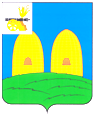 СОВЕТ ДЕПУТАТОВ
САВЕЕВСКОГО СЕЛЬСКОГО ПОСЕЛЕНИЯ
РОСЛАВЛЬСКОГО РАЙОНА СМОЛЕНСКОЙ ОБЛАСТИРЕШЕНИЕот 18 августа 2017  года                                                                                               № 16Об утверждении положения о порядке владения, пользования и распоряжения имуществом, находящимся в собственности муниципального образования Савеевского сельского поселения Рославльского Смоленской областиВ соответствии с Гражданским кодексом Российской Федерации, Федеральным законом от 6 октября 2003 года № 131-ФЗ «Об общих принципах организации местного самоуправления в Российской Федерации», Уставом Савеевского сельского поселения Рославльского района Смоленской области, Совет депутатов Савеевского сельского поселения Рославльского района Смоленской областиРЕШИЛ:1. Утвердить прилагаемое Положение о порядке владения, пользование и распоряжения имуществом, находящимся в собственности муниципального образования Савеевского сельского поселения Рославльского района  Смоленской области.2. Настоящее решение вступает в силу после его официального опубликования в газете «Рославльская правда».3. Контроль за исполнением  настоящего решения возложить на депутатскую комиссию по налогам, бюджету и финансам (Цыганкова Г.Н.). Глава муниципального образованияСавеевского сельского поселенияРославльского района Смоленской области                                      С.В. Иванов